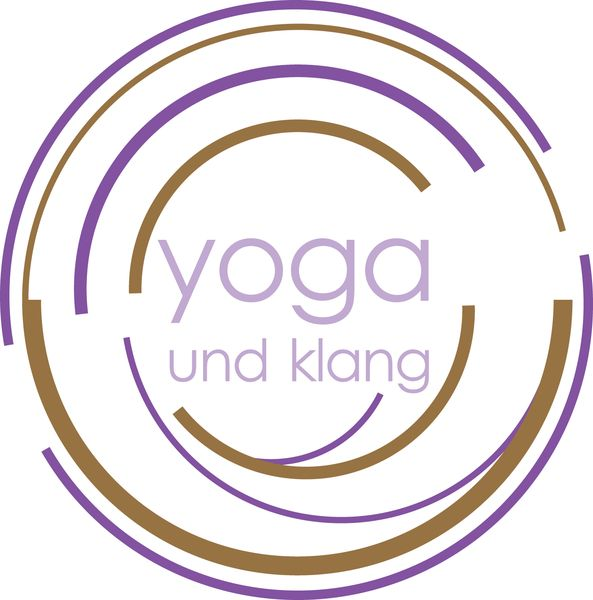 Gutscheinfür KlangmassageYogaMeditation3 Privatstunden für 2 PersonenYOGA UND KLANG, DEIN WEG ZU MEHR KÖRPERBEWUSSTSEIN, ACHTSAMKEIT, AUSGEGLICHENHEIT UND INNEREN FRIEDEN.